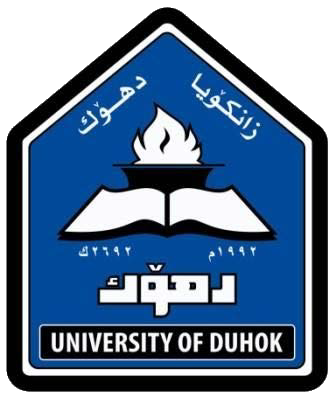 University of DuhokCollege of EngineeringFinal Year Projects (FYP) Regulations2015-2016November 2015ﺔﺳﺪﻨﻬﻟﺍ ﺔﻴﻠﻛ ﺝﺮﺨﺗ ﻉﻭﺮﺸﻣ ﺕﺎﻤﻴﻠﻌﺗﻉﻭﺮﺸﻤﻟﺍ ﺓﺭﺍﺩﺍ  .۱ﺔﺌﻴﻬﻟﺍ ءﺎﻀﻋﺍ ﻦﻣ ﺪﺣﺍﻭ ﻑﺮﺸﻣ ﻊﻣ ﺏﻼﻁ ﺔﺴﻤﺧ ﻰﻟﺍ ﺔﺛﻼﺛ ﻦﻣ ﻉﻭﺮﺸﻤﻟﺍ ﺔﻋﻮﻤﺠﻣ ﻥﻮﻜﺘﺗ	.ﺃ.ﺺﺼﺨﺗ ﻦﻣ ﺮﺜﻛﺍ ﻉﻭﺮﺸﻤﻟﺍ ﺐﻠﻄﺗ ﺍﺫﺍ ﻲﻧﺎﺛ ﻑﺮﺸﻣ ﺩﻮﺟﻭ ﻦﻣ ﻊﻧﺎﻣﻻﻭ ﺔﻴﺴﻳﺭﺪﺘﻟﺍ:ﻲﺗﻻﺎﻛ ﺔﺒﻠﻄﻟﺍ ﻦﻴﺑ ﻡﺎﻬﻤﻟﺍ ﻊﻳﺯﻮﺗ ﻰﻠﻋ ﺔﺒﻠﻄﻟﺍ ﻊﻣ ﻑﺮﺸﻤﻟﺍ ﻖﻔﺘﻳ .ﺏﺮﻴﻓﻮﺗ ﻝﻮﺣ ﻑﺮﺸﻤﻟﺍﻭ ﻢﺴﻘﻟﺍ ﺓﺭﺍﺩﺍ ﻦﻴﺑ ﻖﻴﺴﻨﺘﻟﺍ ﻪﺘﻤﻬﻣ ﺔﻋﻮﻤﺠﻤﻠﻟ ﺪﺋﺎﻗ ﺭﺎﻴﺘﺧﺍ	•.ﺕﺎﻋﺎﻤﺘﺟﻻﺍ ﺪﻴﻋﺍﻮﻣ ﺪﻳﺪﺤﺗﻭ ﻉﻭﺮﺸﻤﻟﺍ ﺕﺎﻣﺰﻠﺘﺴﻣ ﻲﺋﺎﻬﻨﻟﺍ ﻞﻜﺸﻟﺎﺑ ﻉﻭﺮﺸﻤﻟﺍ ﺔﺑﺎﺘﻜﻟ ﺔﻳﺭﻭﺮﻀﻟﺍ ﺕﺎﻣﺰﻠﺘﺴﻤﻟﺍ ﺮﻴﻓﻮﺗﻭ ﻖﻴﺛﻮﻨﻟﺍ ﻦﻋ ﻝﺅﻮﺴﻣ	•.ﺓﺩﺎﻤﻌﻟﺍﻭ ﻢﺴﻘﻟﺍ ﻦﻣ ﺔﺑﻮﻠﻄﻤﻟﺍ ﺔﻐﻴﻀﻟﺍ ﺐﺴﺣﻭﻉﻭﺮﺸﻤﻟﺍ ﺕﺎﺟﺎﻴﺘﺣﺍ ﺮﻴﻓﻮﺗ ﺔﻌﺑﺎﺘﻣ ﺔﻌﺑﺎﺘﻣ ﻦﻋ ﻝﻭﺆﺴﻣ	•ﺮﻴﻀﺤﺗﻭ ﺔﻴﺋﺎﻬﻨﻟﺍﻭ ﺔﻴﻟﻭﻻﺍ ﻪﻠﺣﺍﺮﻣ ﻲﻓ ﻉﻭﺮﺸﻤﻟﺍ ﺽﺮﻌﻟ ﺕﺎﺟﺎﻴﻨﺣﻻﺍ ﻦﻋ ﻝﻭﺆﺴﻣ	•.ﺮﺘﺳﻮﺒﻟﺍﻭﺍ ﺝﺭﺎﺧ ﻦﻣ ﻦﻴﺼﺘﺨﻤﻟﺎﺑ ﻝﺎﺼﺗﻻﺍﻭ ﺐﺘﻛﻭ ﺕﺎﻳﺭﻭﺩ ﻦﻣ ﺭﺩﺎﺼﻤﻟﺍ ﻦﻋ ﺚﺤﺒﻠﻟ ﻝﻭﺆﺴﻣ	•.ﺚﺤﺒﻟﺍ ﺺﺼﺨﺗ ﻲﻓ ﺓﺮﺒﺧﻭ ﻡﺎﻤﺘﻫﺍ ﻢﻬﻟ ﻦﻤﻣ ﺔﻌﻣﺎﺠﻟﺍ ﻞﺧﺍﺩ: ﻲﺗﻻﺍ ﻦﻤﻀﺘﻳ ﻱﺭﺍﺩﺍ ﻝﻭﺪﺠﺑ ﺓﺮﻔﻓ ﻪﻘﻓﺍﺮﻳ ﻥﺍ ﺐﺠﻳ ﻉﻭﺮﺸﻣ ﺡﺮﺘﻘﻣ ﻞﻛ .ﺕﺐﻟﺎﻄﻟﺍ ﺔﻤﻫﺎﺴﻣ ﻥﻮﻜﺗ ﺚﻴﺤﺑ ﺔﻋﻮﻤﺠﻤﻟﺍ ﺔﺒﻠﻁ ﻦﻴﺑ ﺔﻴﻨﻔﻟﺍ ﻉﻭﺮﺸﻤﻟﺍ ﺕﺍﺮﻘﻓ ﻊﻳﺯﻮﺗ	•.ﻲﻠﺟ ﻞﻜﺸﺑ ﺎﺤﺿﺍﻭ  ﻉﻭﺮﺸﻤﻟﺍ ﺯﺎﺠﻧﺍ ﻲﻓ ﺔﻴﻨﻔﻟﺍ ﺓﺮﻓﻮﺘﻤﻟﺍ ﺕﺎﻣﺰﻠﺘﺴﻤﻟﺍ ﻊﻣ ﻉﻭﺮﺸﻤﻟﺍ ﺕﺍﺮﻘﻓ ﺬﻴﻔﻨﺘﺑ ﻦﻴﻔﻠﻜﻤﻟﺍ ﺔﺒﻠﻄﻟﺍ ءﺎﻤﺳﺍ	•.ﺎﻫﺬﻴﻔﻨﺘﻟﻰﻠﻋ ﻞﻤﻌﻟﺎﺑ ﺓﺮﺷﺎﺒﻣ ﺐﻟﺎﻄﻟﺍ ﺃﺪﺒﻳ ﺚﻴﺤﺑ ﺐﺗﺮﺘﺗ ﻥﺍ ﺐﺠﻳ ﻉﻭﺮﺸﻤﻟﺍ ﺬﻴﻔﻨﺗ ﺕﺍﺮﻘﻓ	•ﺦﻳﺭﺎﺗﻭ ﺎﻬﺑ ﻒﻠﻜﻤﻟﺍ ﺕﺍﺮﻘﻔﻟﺎﺑ ﺎﻴﻨﻣﺯ ﻻﻭﺪﺟ ﻡﺪﻘﻳ ﻥﺍ ﺐﻟﺎﻄﻟﺍ ﻰﻠﻋﻭ ﻪﺑ ﻒﻠﻜﻤﻟﺍ ءﺰﺠﻟﺍ ﺚﺒﺣ ﻞﺜﻣﺍ ﻞﻜﺸﺑ ﺕﺍﺮﻘﻔﻟﺍ ﻩﺬﻫ ﺪﻔﻨﺗ ﻥﺍ ﻁﺮﺘﺸﻳﻻﻭ ﺎﻫﺬﻴﻔﻨﺗ ﻦﻣ ءﺎﻬﺘﻧﻻﺍﻭ ﺃﺪﺒﻟﺍ.ﻞﻜﻛ ﻉﻭﺮﺸﻤﻟﺍ ﺬﻴﻔﻨﺗ ﺪﻨﻋ ﻚﻟﺫ ﻙﺮﺘﻳ.ﻉﻭﺮﺸﻤﻟﺍ ﺬﻴﻔﺘﻨﻟ ﺓﺮﻓﻮﺘﻤﻟﺍ ﺩﺭﺍﻮﻤﻟﺍﻭ ﺕﺎﻣﺰﻠﺘﺴﻤﻟﺍ ﻦﻤﻀﺘﻳ ﻡﺎﻋ ﻝﻭﺪﺟ	•ﻉﻭﺮﺸﻤﻟﺍ ﻝﺎﻤﻛﻻ ﺎﻴﻨﻣﺯ ﻻﻭﺪﺟ ﻦﻤﻀﺘﻳ ﺐﺠﻳ ﻱﺭﺍﺩﻻﺍ ﻝﻭﺪﺠﻟﺍ ﻦﻣ ﻯﺮﺧﻻﺍ ﺓﺮﻘﻔﻟﺍ	•. ﺮﻳﺭﺎﻘﺘﻟﺍ ﻢﻳﺪﻘﺗ ﺕﺎﻗﻭﺍ ﻰﻟﺍ ﺓﺭﺎﺷﻻﺍ ﻊﻣﻑﺮﺸﻤﻟﺍ  .۲ﻥﺍ ﻑﺮﺸﻤﻟﺍ ﻦﻣ ﻊﻗﻮﺘﻳﻻﻭ ﺔﻴﺴﻳﺭﺪﺘﻟﺍ ﺔﺌﻴﻬﻟﺍ ءﺎﻀﻋﺍ ﺪﺣﺍ ﻮﻫ ﻉﻭﺮﺸﻣ ﻞﻛ ﻰﻠﻋ ﻑﺮﺸﻤﻟﺍﺔﻠﻜﺸﻤﻠﻟ ﺔﺑﻮﻠﻄﻤﻟﺍ ﺕﺎﻔﺻﺍﻮﻤﻟﺍ ﻮﺤﻧ ﺎﻣﺪﻘﺗ ﺯﺮﺤﺗ ﺔﻋﻮﻤﺠﻤﻟﺍ ﻥﺍ ﻦﻣ ﺪﻛﺄﺘﻳ ﺎﻤﻧﺍﻭ ﻢﻴﻤﺼﺘﻟﺍ ﻲﻓ ﻢﻫﺎﺴﻳ.ﺓﺩﺪﺤﻤﻟﺍ ﺎﻬﺗﺎﻗﻭﺍ ﻲﻓ ﺐﻴﻟﺎﻄﻤﻟﺍ ﺔﻓﺎﻛ ﻡﺪﻘﻳﻭ ﺝﺯﻮﻤﻨﻟﺍ ﺺﺤﻔﻳﻭ ﻞﻤﻜﻳﻭﻢﻴﻤﺼﺘﻟﺍ ﻦﻴﺴﺤﺗﻭ:ﻲﺗ ﻻﺎﺑ ﻑﺮﺸﻤﻟﺍ ﺕﺎﺒﺟﺍﻭ ﺺﻴﺨﻠﺗ ﻦﻜﻤﻳﻢﻠﺴﻳﻭ ﺮﻳﺮﻘﺗ ﻞﻛ ﻢﻴﻘﻳﻭ ﺎﻬﻴﻠﻋ ﻪﺗﺎﺣﺍﺮﺘﻗﺍﻭ ﻪﺗﺎﻈﺣﻼﻣ ﺐﺘﻜﻳﻭ ﺔﺒﻠﻄﻟﺍ ﺮﻳﺭﺎﻘﺗ ﺃﺮﻘﻳ	.ﻉﻮﺒﺳﺍ ﻝﻼﺧ ﺔﺒﻠﻄﻟﺍ ﻰﻟﺍ ﺮﻳﺭﺎﻘﺘﻟﺍﻉﻭﺮﺸﻤﻟﺍ ﻲﻓ ﻡﺪﻘﺘﻟﺍ ﻢﻴﻴﻘﺘﻟ ﻉﻮﺒﺳﺍ ﻞﻛ ﻞﻗﻻﺍ ﻰﻠﻋ ﺓﺮﻣ ﺔﻋﻮﻤﺠﻤﻟﺍ ﻊﻣ ﻊﻤﺘﺠﻳ	ﺔﺑﺎﺘﻜﻟﺍ ﻦﻣ) ﻉﻭﺮﺸﻤﻟﺍ ﺓﺭﺍﺩﺍ ﻭ ﻢﻴﻤﺼﺘﻟﺍ ﻰﻠﻋ ﻪﺗﺎﺣﺍﺮﺘﻗﺍﻭ ﻪﺗﺎﻈﺣﻼﻣ ﻲﻄﻌﻳﻭ.(ﻱﻮﻔﺸﻟﺍ ﺽﺮﻌﻟﺍﻭ.ﺐﻟﺎﻁ ﻞﻜﻟ ﺔﻴﻨﻔﻟﺍ ﺔﻤﻫﺎﺴﻤﻟﺍ ﻚﻟﺬﻛﻭ ﻞﻜﻛ ﺔﻋﻮﻤﺠﻤﻟﺍ ﻢﻴﻘﻳ	.ﺔﺤﺿﺍﻭ ﺔﻴﻤﻴﻤﺼﺗ ﺕﺎﻔﺻﺍﻮﻣ ﻊﻣ ﺪﻴﺟ ﺡﺮﺘﻘﻣ ﻢﻳﺪﻘﺗ ﻲﻓ ﺔﺒﻠﻄﻟﺍ ﺪﻋﺎﺴﻳ	.ﺔﺒﻠﻄﻟﺍ ﺕﺍﺭﺎﻨﻤﻴﺳ ﻲﻓ ﺍﺪﺟﺍﻮﺘﻣ ﻥﻮﻜﻳ	.ﻉﻭﺮﺸﻤﻟﺍ ﺬﻴﻔﻨﺘﻟ ﺓﺪﻴﺟ ﺔﻄﺧ ﻢﻳﺪﻘﺘﻟ ﺔﺒﻠﻄﻟﺍ ﺓﺪﻋﺎﺴﻣ	.ﺮﻤﺘﺴﻣ ﻞﻜﺸﺑﻭ ﻪﻴﻟﺎﻋ ﺔﻤﻬﺑﻉﻭﺮﺸﻤﻟﺍ ﻰﻠﻋ ﻞﻤﻌﺗ ﺔﻋﻮﻤﺠﻤﻟﺍ ﻥﺍ ﻦﻣ ﺪﻛﺄﺘﻟﺍ	ﻞﻴﻬﺴﺗﻭ ﻉﻭﺮﺸﻤﻠﻟ ﺔﻣﺯﻼﻟﺍ ﺓﺰﻬﺟﻻﺍﻭ ﺩﺍﻮﻤﻟﺍ ﻰﻠﻋ ﻝﻮﺼﺤﻟﺍ ﻲﻓ ﺔﺒﻠﻄﻟﺍ ﺓﺪﻋﺎﺴﻣ	.ﺔﻴﻠﻜﻟﺍ ﻭﺍ ﻢﺴﻘﻟﺍ ﺕﺍﺮﺒﺘﺨﻣ ﻡﺍﺪﺨﺘﺳﺍ ﻲﻓ ﻢﻬﺘﻤﻬﻣ:ﻲﺗﻻﺍ ﻞﻜﺸﻟﺎﺑﻭ ﺔﺒﻠﻄﻟﺍ ﻰﻠﻋﻢﺴﻗ ﻞﻛ ﻲﺴﻴﻳﺭﺪﺗ ﻞﺒﻗ ﻦﻣ ﺕﺍﺮﺿﺎﺤﻣ ﻰﻘﻠﺗ  .٣.ﺮﺘﺳﻮﺑ ﻞﻤﻋ ﺔﻴﻔﻴﻛﻭ. ﺮﻳﺮﻘﺘﻟﺍ ﺔﺑﺎﺘﻛ ﺔﻴﻔﻴﻛ  •.ﻉﻭﺮﺸﻤﻟﺍ ﺓﺭﺍﺩﺍ ﺔﻴﻔﻴﻛ  •ﻉﻭﺮﺸﻤﻟﺍ ﺽﺮﻌﻳ ﻒﻴﻛ  •.ﻉﻭﺮﺸﻤﻟﺍ ﺡﺮﺘﻘﻣ ﺔﺑﺎﺘﻛ ﺔﻴﻔﻴﻛ  •عوﺮﺸﻤﻟا ﺬﻴﻔﻨﺘﻟ ﻲﻨﻣﺰﻟا ﺐﻴﺗﺮﺘﻟا  .٤.ﻑﺮﺸﻤﻟﺍ ﻊﻣ ﻉﻭﺮﺸﻤﻟﺍ ﺔﻌﺑﺎﺘﻣﻭ ﺬﻴﻔﻨﻨﺗ ﻰﻠﻋ ﻑﺍﺮﺷﻼﻟ ﻢﺴﻗ ﻞﻛ ﻦﻣ ﺔﻨﺠﻟ ﻞﻴﻜﺸﺗ  .٥ﻉﻭﺮﺸﻤﻟﺍ ﺕﺎﺣﺭﺩ ﻊﻳﺯﻮﺗ ﺔﻴﻔﻴﻛ  .٦ﻱﺩ ﻦﻳﺍﺰﻳﺪﻟﺍ ﺔﻨﺠﻟ ﺔﺟﺭﺩ ١٠ﻭ ﻢﺴﻘﻟﺍ ﻦﻣ ﺔﻨﺠﻟ ١٠ ﻭ ﻑﺮﺸﻤﻟﺍ ﺔﺟﺭﺩ ٣٠ :ﻲﺗﻻﺍ ﻞﻜﺸﻟﺍ ﻰﻠﻋ ﺕﺎﺟﺭﺪﻟﺍ ﻉﺯﻮﺗ ﻊﻳﺯﻮﺗ ﺔﻴﻔﻴﻛ ﻲﻠﻴﺼﻔﺗ ﻞﻜﺸﺑ ﺢﺿﻭ ﻩﺎﻧﺩﺍ ﻝﻭﺪﺠﻟﺍﻭ ﻲﺋﺎﻬﻨﻟﺍ ﻥﺎﺤﺘﻣﻻﺍ ﺔﻨﺠﻟ ﻞﺒﻗ ﻦﻣ ﻊﺿﻮﺗ ﺔﺟﺭﺩ ٥٠ﻭ ﺔﻴﺼﺼﺨﺘﻟﺍ.ﺕﺎﺟﺭﺪﻟﺍ.ﺮﻳﺮﻘﺘﻟﺍ ﺔﺑﺎﺘﻛ ﺪﻨﻋ ﺔﻘﻓﺮﻤﻟﺍ ﺕﺎﻤﻴﻠﻌﺘﻟﺎﺑ ﻡﺍﺰﺘﻟﻻﺍ ﺔﺒﻠﻄﻟﺍ ﻰﻠﻋ  .٧Cover Page1.  The color of front cover binding for the project report should be blue for all the students of departments.2.  . The front cover of the report should be in printed form. The required print spacing on front cover page is as follows:Size: A4 size,Margin: Left: 3.5 Cm, Right: 2.5 Cm, Top: 2.5 Cm, bottom: 2.5 Cm (see Figure 1)3.	The title of the project should also be printed on the bind area of the report.4.  Only one side of the page should be printed. The other side should be left blank.5.  The font used should be times new roman, 12 points plain, with Double spacing between two consecutive lines.The project report should be soft bound, three copies: Library copy, chairman copy, and supervisor copy.The Report1.  General1.1 The project report should be soft bound, three copies: Library copy, chairman copy, and supervisor copy.1.2 The number of pages in the report should be in between 30 to 50, excludingappendices.1.3 The name of the project should be in in the header at the right and number in footer at middle.1.4 .  Students have to prepare two extra copies of their report for exam committee.2.  Report Structure2.1. Primarily pages (Small Latin numbering ie i,ii, iii, iv,…..)2.2 Main body (start format numbering, ie 1,2,3,….)2.2.1 Main bodyi-         Introduction and Theoretical background ii-        Overall system explanationiii-       Description of components of the system iv-       Selection of tools for developing  project v. Overall operation of the system.2.2.2 Discussion, conclusion and future recommendation.2.2.3 AppendicesI. Cost and Time analysis of the Project.II. Data sheets of the Major Components (If applicable).2.2.4 References2.2.5 The students are also required to provide the overall material of project report on CD which should be placed in proper jacket within library copy.3. Detailed Structure of Final Year Report3.1 Format: The following format is applicable to the report3.1.1 The report and synopsis must be prepared in the English language using12 point “Times New Romani” font, using only black ink on white, at least 80 gram/square meter, A4 standard paper size. Lines must be double spaced. Margin must be as shown in Figure 1.3.1.2 The page number should not appear on the title page or section title pages.3.1.3 The project title , project number and department’s name should be appeared in the header of every page.3.1.4 In the table of contents, four levels of heading can be used, inclusive of the chapter titles. There must be at least two subheadings within a level of heading.3.1.5 The references must be arranged in the order of their appearance.Each entry of the reference must be referred to at least once in the  body	of the report by using a format as follows:[Index number] For example, [12], [23].3.1.6 Every figure must have the figure number in an Arabic numeral, i.e · Figure 1.1, Figure 2.5, etc. and the figure title is centered at bottom of the figure.3.1.7 Every table must have the table number, e.g. Table 1.1, Table 2.10, and so on and the table name is centered at the top of the table.3.1.8 Note that, for example Figure 2.5 or Table 1. the first number (i.e., 2 and1) represents chapter to which the figure or table belongs, while the second number (i.e., 5 and 3) indicates their order in the chapter.3.1.9 The appendices should be used to contain lengthy or detailed Supplementary documentation that may not be appropriate if inserted in the body of the report. Examples are data sheets of components, diagrams models, sample documents, system structured charts, program listing, user's manuals, system's manuals, and glossary terms.3.2 Report ContentThe report should contain the following order:3.2.1 A title page contains:3.2.1.1 Project Title.3.2.1.2 Name of the department.3.2.1.3 Name of the student’s group’s members.3.2.1.4 Supervisor’s Name.3.2.1.5 Submission month and year including Kurdish year.3.2.2 An Approval Page contains:3.2.2.1. Project title3.2.2.2 Name of the department2.2.2.3 Name of the group members2.2.2.4 Project supervisor name2.2.2.5 Academic year2.2.2.6. Students must show the following statement:"The department of [Department Name] in College of Engineering, University of Duhok has approved this final year project. The project is submitted in partial fulfillment of the requirements for the degree of Bachelor of Science in [Department Name].2.2.2.7 Approval committee names: (Committee comprises of the Project coordinator, project supervisor, and the chairman of electrical and computer engineering department)3.2.3 Declaration Page students of the project should sign the following pageStudent DeclarationWe  		being members of final year project group  	, declare that this report contains only workcompleted by members of our group except for information obtained in a legitimate way from literature, company or university sources. All information from these other sources has been duly referenced and acknowledged in accordance with the University of Duhok Policy on Plagiarism.3.2.4	The validation Page: The Students should sign the following statmrntValidation of ProjectWe the students of final year project group  	_, declare that this said project shall be placed officially in the library of [department name] with the abiding interest and rights as follows:•	This Project/Thesis is the sole legal property of University of Duhok.•	The [name of the department] has the lawful right to make copies for the purpose of academic and research purposes.•	The [Name of the department] has the lawful right to digitalize the content for theLocal Content Database.•	The [name of the department] has the lawful right to make copies of the Project for academic exchange between Higher Learning Institute.•	No dispute or any claim shall arise from the student itself neither third party on thisProject once it becomes the sole property of the University of Duhok.•	This Project or any material, data and information related to it shall not be distributed, published or disclosed to any party by the student except with [Name of the Department].3.2.5 Acknowledgements [ 16 point+Bold]It is usual to acknowledge your supervisor, examination committee, chairman of department, and help given by technical support staff and others as appropriate at the start of your report.3.2.6 Synopsis [Abstract]A short summary (100-200 words) distilled from the introduction conclusion and recommendation of your project after the report is written.3.2.7 Table of Content3.2.7.1 All chapter topics should be written in upper case without   bold.3.2.7.2 Subtopics written in each chapter should be numbered  using Arabic numerals and indented one tab as shown below.Chapter 1 Introduction1.1 Background of the project1.2 Objectives3.2.8 List of Figures Examples Figure 1.1, Figure 2.13.2.9 List of Tables. Examples Table 1.2, Table 3.1.3.2.10 Bibliography and ReferencesA bibliography is a complete list of books and paper that you have consulted during your work. The following format should be applied:3.2.10.1 Books•	One Author[35] Smith, Gerald M. “Statistical Process Control and QualityImprovement”, 3rd Edition. New Jersey, Prentice Hall Inc., 1998•	Two or More Authors•	[17] Gonzalez, Rafael C., and Richard E. Woods. “Digital  ImageProcessing”. New York, Addison-Wesley Publishing Company, 1993.[42]  Shelly Garry B., et al. Business Data Communications. Massachusetts, Course Technology, 1999.•	A selection from an edited collections[18] Pughm A. K. "Styles and Strategies in Silent Reading." Processing of Visible Languages, Vol.l. Ed. P. A. Kolers, M. E. Wrolstad, and H. Bouma, New York, Plenum Press,1979.2.2.10.2 Periodical Articles	One Author[5] Dubuois, Betty Lou. "The Uses of Slides in BiomedicalSpeeches,”ESB Journal/Fall 1980 PP.45-5	Two Authors or more[20] Gupta, Lalit, T. Sortrakul, A. Charles, and P. Kisatsky, "Robust automatic target recognition using a localized Boundary representation," Pattern Recognition./ Vol. 28, No. 10, 2000Or[20] Gupta, L., et al,"Robust automatic target recognition using a localized Boundary representation," Pattern Recognition./ Vol. 28, No. 10, 2000. No Author[4] "An Unemployment Wallop." Times,115, May 12, 1980;pp.54-55.3.2.11 AppendicesOnly include items that are referred to in the report. Do not include published work- this should just be listed in the references. CD- ROMs must be securely attached to the inside-back cover of theaccessible and replaceable. If student has a large document as anappendix e.g. a user manual, this may be submitted separately, if absolutely necessary. In this case it must be labeled clearly on the cover and on the spine to indicate its contents.3.2.13 Summery of the report Organization	Cover Page Approval page Declaration Page Acknowledgmet List of Figures…………………………………………………i List of Tables………………………………………………….ii Abberviation…………………………………………………..iii Abstract………………………………………………………. Chapterso Chapter 11.1 …………………………………………………11.2 …………………………………………………31.3…………………………………………………41.3.1………………………………………………41.3.2……………………………………………….61.3.2.1…………………………………………….71.3.22……………………………………………..10o Chapter 2……………………………………….112.1`	2.22.2.1• Chapter 3• Chapter 4• Chapter• chapter• chapter•BIBLOGRAPHY ……………………………………………….35APPENDIX A: ......................................................................38.APPENDIX B: .....................................................................45APPENDIX C:........................................................................50List of FiguresFigure 1.1  Machine-oriented data division hierarchy ………………………. 6Figure 2.1	Application-oriented· data division…………………………………11Figure 3.1	Disk module interaction……………………………………………..16List of FiguresFigure 4.1...............Figure  5.2 .................List of TablesTable 2.1 illustration of full name of record ……………………………………………….17Proposed title or cover pageThe University of DuhokCollege of EngineeringCivil Engineering Department3.5 Cm2.5 CmAn investigation into the developments of the 4th year graduation project for the College of Engineering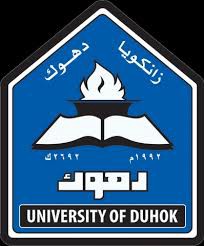 by1. Yousif Yousif Yousif2. Mohammed Mohammed Mohammed3. Kovan Kovan Kovan4. James James James5. Nazeer Nazeer Nazeer.Supervised byKurdistan Kurdistan Kurdistan2.5 Cm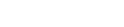 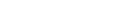 Submitted for in partial-fulfillment of the requirements for the BSc in [Name of the department] EngineeringGulan 2628-MFigure 1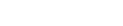 2.5 CApproval PageStudents must show the following statement:"The department of [Department Name] in College of Engineering, University of Duhok has approved this final year project. The project is submitted in partial fulfillment of the requirements for the degree of Bachelor of Science in [Department Name].The Approval page must be signed by Approval Committee membersApproval committee names: (Committee comprises of the Project coordinator, project supervisor, and the chairman of electrical and computer engineering department)Discipline of [Department’s Name] Final Year ProjectsStudent DeclarationWe	 		the students of final year project group  	, declare that this report contains only work completed by myself except for information obtained in a legitimate way from literature, company or university sources. All information from these other sources has been duly referenced and acknowledged in accordance with the University of Duhok Policy on Plagiarism.Validation of ProjectWe the students of final year project group  	, declare that this said project shall be placed officially in the library of [department name] with the abiding interest and rights as follows:•	This Project/Thesis is the sole legal property of University of Duhok.•	The [name of the department] has the lawful right to make copies for the purpose of academic and research purposes.•	The [Name of the department] has the lawful right to digitalize the content for the Local Content Database.•	The [name of the department] has the lawful right to make copies of theProject for academic exchange between Higher Learning Institute.•	No dispute or any claim shall arise from the student itself neither third party on this Project once it becomes the sole property of the University of Duhok.•	This Project or any material, data and information related to it shall not be distributed, published or disclosed to any party by the student except with [Name of the Department].Students’ Name and signatures’[Date]Supervisor’s Name and signature[Date]ﻞﻴﺻﺎﻔﺘﻟﺍﺍﺫﺍ)ﺡﺮﺘﻘﻤﻟﺍ ﺦﻳﺭﺎﺘﻟﺍ(ﻪﻘﻴﺒﻄﺗ ﻦﻜﻣﺍﻉﻮﺒﺳﻻﺍ.ﻢﺴﻘﻟﺍ ﺞﻣﺎﻧﺮﺑ ﺐﺴﺣﻭ ﺔﺒﻠﻄﻟﺍ ﻰﻠﻋ ﻊﻳﺭﺎﺸﻤﻟﺍ ﻊﻳﺯﻮﺗﻭ ﻦﻴﻓﺮﺸﻤﻟﺍ ﺪﻳﺪﺤﺗﻲﻧﺎﺜﻟﺍ ﻦﻳﺮﺸﺗ  ٥- ١١ﻉﻭﺮﺸﻤﻟﺍ ﺔﻌﻴﺒﻃ ﻞﺼﻔﻣ ﻞﻜﺸﺑ ﻢﻬﻟ ﺡﺮﺸﻴﻟ ﻑﺮﺸﻤﻟﺍ ﺔﻌﺟﺍﺮﻣ ﺔﺒﻠﻄﻟﺍ ﻰﻠﻋ ﺐﺠﻳ.ﺔﻠﺒﻘﻤﻟﺍ ﺓﺮﻨﻔﻟﺍ ﻝﻼﺧ ﻩﺰﺠﻨﻴﺳﺎﻣﻭ ﻪﺗﺎﻔﺻﺍﻮﻣﻭﻲﻧﺎﺜﻟﺍ ﻦﻳﺮﺸﺗ ١٢ - ٨٢.ﻉﻭﺮﺸﻤﻠﻟ ﻲﻨﻣﺰﻟﺍ ﺐﻴﺗﺮﺘﻟﺍﻭ ﻲﻟﻭﺍ ﺡﺮﺘﻘﻣ ﻢﻳﺪﻘﺗ ﺔﺒﻠﻄﻟﺍ ﻰﻠﻋﻰﻟﺍ ﻲﻧﺎﺜﻟﺍ ﻦﻳﺮﺸﺗ ٢٩ﻝﻭﻻﺍ ﻥﻮﻧﺎﻛ ٤٥ﻪﺗﺎﻈﺣﻼﻣ ءﺍﺪﺑﺍﻭ ﻉﻭﺮﺸﻤﻠﻟ ﻲﻨﻣﺰﻟﺍ ﺐﻴﺗﺮﺘﻟﺍﻭ ﻲﻟﻭﻻﺍ ﺡﺮﺘﻘﻤﻟﺍ ﺓءﺍﺮﻗ ﻑﺮﺸﻤﻟﺍ ﻰﻠﻋﺔﻴﻘﺑ ﻡﺎﻣﺍ ﻩﻭﺰﺠﻧﺍﺎﻣ ﻢﻳﺪﻘﺘﻟ ﺮﻴﻀﺤﺘﻟﺍﻭ ﻲﺋﺎﻬﻨﻟﺍ ﺡﺮﺘﻘﻤﻟﺍ ﻢﻳﺪﻘﺗ ﺔﻴﻔﻴﻛ ﻲﻓ ﺔﺒﻠﻄﻟﺍ ﻪﻴﺟﻮﺗﻭ.ﻝﻭﻻﺍ ﻥﻮﻧﺎﻛ ﺮﻬﺷ ﺔﻳﺎﻬﺗ ﻲﻓ ﺔﺒﻠﻄﻟﺍﻝﻭﻻﺍ ﻥﻮﻧﺎﻛ ١٠- ٦٦.ﻉﻭﺮﺸﻤﻟﺍ ﺬﻴﻔﻨﺘﻟ ﻲﻨﻣﺰﻟﺍ ﺐﻴﺗﺮﺘﻟﺍﻭ ﺡﺮﺘﻘﻤﻟﺍ ﺔﺑﺎﺘﻛ ءﺎﻬﻧﺍ ﺔﺒﻠﻄﻟﺍ ﺔﻓﺎﻛ ﻰﻠﻋﻝﻭﻻﺍ ﻥﻮﺗﺎﻛ ٣١ - ١٣٩ﻭ ٨ ﻭ ٧-٠ ﻦﻣ ﺔﺟﺭﺩ ﻰﻄﻌﺗﻭ ﺖﻨﻳﻮﺑﺭﻮﺒﻟﺍ ﻡﺍﺪﺤﺘﺳﺎﺑ ﺔﺒﻠﻄﻟﺍﻭ ﻦﻴﻓﺮﺸﻤﻟﺍ ﻰﻠﻋ ﻊﻳﺭﺎﺸﻤﻟﺍ ﺽﺮﻌﺗ.ﻢﺴﻘﻟﺍ ﻲﻓ ﻊﻳﺭﺎﺸﻤﻟﺍ ﺔﻨﺠﻟ ﺪﻨﻋ ﺔﺟﺭﺪﻟﺍ ﺖﺒﺜﺗﻭ ﺐﻟﺎﻃ ﻞﻜﻟ ١٠ﻲﻧﺎﺜﻟﺍ ﻥﻮﻧﺎﻛ ٧ - ٣١٠ﺭﺎﻴﺘﺧﺍ ﺎﻴﻧﺎﺛﻭ ﻉﻭﺮﺸﻤﻟﺍ ﺬﻴﻔﻨﺗ ﺔﻴﻧﺎﻜﻣﻻ ﺔﺳﺍﺭﺩ ﻻﻭﺍ ﻦﻤﻀﺘﻳﻭ ﻝﻭﻻﺍ ﺮﻳﺮﻘﺘﻟﺍ ﺔﺒﻠﻄﻟﺍ ﻡﺪﻘﻳﻑﺮﺸﻤﻟﺍ ﻰﻠﻋﻭ "ﺎﻌﻨﻘﻣ ﺭﺎﻴﺘﺧﻻﺍ ﻥﻮﻜﻳ ﻥﺍ ﻰﻠﻋ ﺬﻴﻔﻨﺘﻠﻟ ﺝﺫﺎﻤﻧ ﺓﺪﻋ ﻦﻴﺑ ﻦﻣ ﺝﺫﻮﻤﺗ ﻦﺴﺣﺍ.ﺮﻳﺮﻘﺘﻟﺍ ﻢﻴﻴﻘﺗ ﻢﺴﻘﻟﺍ ﻦﻣ ﺔﻨﺠﻟﻭﻰﻟﺍ ﻲﻧﺎﺜﻟﺍ ﻥﻮﻧﺎﻛ ١٠ ﻁﺎﺒﺷ ١٨١٢ ﻭ ١١.ﻥﻻﺍ ﺪﺤﻟ ﺎﻴﻠﻤﻋ ﻩﻭﺮﺠﺗﺃ ﺎﻣ ﻑﺮﺸﻤﻠﻟ ﺔﺒﻠﻄﻟﺍ ﺽﺮﻌﺘﺴﻳﻁﺎﺒﺷ ٢٥ - ٢١١٣ﻊﻣ ﻉﻭﺮﺸﻤﻟﺍ ﻦﻣ ﻪﻨﻋ ﻝﻭﺆﺴﻤﻟﺍ ءﺰﺠﻟﺍ ﻦﻋ ﻪﻟﻮﻠﺣﻭ ﻩﺭﻮﺼﺗ ﻦﻋ ﺮﻳﺮﻘﺗ ﺐﻟﺎﻃ ﻞﻛ ﻡﺪﻘﻳﺔﻋﻮﻤﺠﻤﻟﺍ ﺎﻬﺣﺮﺘﻘﺗ ﻲﺘﻟﺍ ﻚﻠﺗ ﻦﻋ ﺔﻔﻠﺘﺨﻣ ﻪﺗﺎﺣﺮﺘﻘﻣ ﻥﻮﻜﻳ ﻥﺍ ﻦﻜﻤﻤﻟﺍ ﻦﻣﻭ ﻲﻨﻣﺯ ﻝﻭﺪﺟ.ﻊﻳﺭﺎﺸﻤﻟﺍ ﺔﻨﺠﻟ ﺪﻨﻏ ﺔﺟﺭﺪﻟﺍ ﺖﺒﺜﺗﻭ ﺔﺟﺭﺩ ٥-٠ ﻦﻣ ﺮﻳﺮﻘﺘﻟﺍ ﻢﻴﻴﻘﺗ ﻑﺮﺸﻤﻟﺍ ﻰﻠﻋﻭﺭﺍﺫﺍ ٣ – ﻁﺎﺒﺷ ٢٨١٤ﻑﺮﺸﻤﻟﺍ ﻡﺎﻣﺍ ﺔﻘﻴﻗﺩ ١٥ ﺓﺪﻤﻟﻭ ﻼﺒﻔﺘﺴﻣ ﻩﻭﺰﺠﻨﻴﺳﺎﻣﻭ ﺔﺒﻠﻄﻟﺍ ﻩﺰﺠﻧﺍ ﺎﻤﻟ ﻲﻧﺎﺜﻟﺍ ﺽﺮﻌﻟﺍﺔﻨﺠﻟ ﺪﻨﻋ ﺔﺟﺭﺪﻟﺍ ﺖﺒﺜﺗﻭ (ﺕﺎﺟﺭﺩ ٥-٠) ﻑﺮﺸﻤﻟﺍ ﻞﺒﻗ ﻦﻣ ﺽﺮﻌﻟﺍ ﻢﻴﻴﻘﺗ ﻢﺘﻳﻭ.ﻊﻳﺭﺎﺸﻤﻟﺍﺭﺍﺫﺍ ٣١ - ٦١٥ ﻭ ١٤ﻭ ١٦ ﻭ١٧ﻰﻠﻋﻭ ﻉﻭﺮﺸﻤﻟﺍ ﻦﻋ ﻪﻧﺎﻈﺣﻼﻣ ﻦﻋﻭ ﻉﻭﺮﺸﻤﻟﺍ ﻦﻣ ﻩﺰﺠﻨﻟ ﺎﻣ ﻦﻋ ﺮﻳﺮﻘﺗ ﺔﺒﻠﻄﻟﺍ ﻞﻛ ﻡﺪﻘﻳ.ﺎﻬﺳﺎﺳﺍ ﻰﻠﻋ ﺎﻴﻠﻤﻋ ﺔﺒﻠﻄﻟﺍ ﻩﺰﺠﻧﺍ ﺎﻣ ﻢﻴﻘﺗ ﻑﺮﺸﻤﻟﺍﻥﺎﺴﻴﻧ ٢٩ - ٣١٩ ﻭ ١٨٢١ﻭ ٢٠ﻭ.ﻢﺴﻘﻟﺍ ﻰﻟﺍ ﺔﺟﺭﺩ ٢٠ ﻦﻣ ﻪﻤﻴﻴﻘﺗ ﻢﻳﺪﻘﺗ ﻑﺮﺸﻤﻟﺍ ﻰﻠﻋﻭ ﺔﻋﻮﻤﺠﻤﻠﻟ ﻲﺋﺎﻬﻨﻟﺍ ﺮﻳﺮﻘﺘﻟﺍ ﻢﻳﺪﻘﺗﺭﺎﻳﺍ ٨-١٢٢.ﻱﺩ ﻦﻳﺍﺰﻳﺪﻟﺍ ﺔﻨﺠﻟ ﻰﻟﺍ ﻉﻭﺮﺸﻤﻟﺍ ﺮﺘﺳﻮﺑ ﻢﻳﺪﻘﺗﺭﺎﻳﺍ ١٢ - ٩٢٣ﻱﺩ ﻦﻳﺍﺰﻳﺩﺭﺎﻳﺍ ١٨٢٤.ﺭﺎﻳﺍ ٢٥ ﻡﻮﻳ ﻲﻓ ﻥﻮﻜﻳ ﻥﺍ ﻞﻀﻔﻳﻭ ﻉﻭﺮﺸﻤﻠﻟ ﻲﺋﺎﻬﻨﻟﺍ ﻥﺎﺤﺘﻣﻻﺍ ﺪﻋﻮﻣ ﻰﻠﻋ ﻉﻮﺒﺳﺍ.ﻥﺎﺤﺘﻣﻻﺍ ءﺍﺮﺟﺍ ﻦﻣ ﻡﺎﻳﺍ ﺔﺛﻼﺛ ﻝﻼﺧ ﻡﺪﻘﺗ ﺕﺎﺤﻴﺤﻀﺘﻟﺍﺭﺎﻳﺍ ٢٦- ٢٢٢٥٢٦ﺕﺎﻈﺣﻼﻤﻟﺍﺔﺟﺭﺪﻟﺍﻢﻴﻘﻤﻟﺍﺖﻗﻮﻟﺍﺔﻴﻟﺎﻌﻔﻟﺍﺪﻨﻋ ﺔﺟﺭﺪﻟﺍ ﺖﺒﺜﺗﻊﻳﺭﺎﺸﻣﺍ ﺔﻨﺠﻟ١٠ﻢﺴﻘﻟﺍ ﻦﻣ ﺔﻨﺠﻟﻑﺮﺸﻤﻟﺍ ﺍﺪﺋﺍﺯ١٠ ﻉﻮﺒﺳﻻﺍﻝﻭﺍ ﺽﺮﻋﻲﻌﺴﻟﺍﺪﻨﻋ ﺔﺟﺭﺪﻟﺍ ﺖﺒﺜﺗﻊﻳﺭﺎﺸﻣﺍ ﺔﻨﺠﻟ٥ﻑﺮﺸﻤﻟﺍ١٤ ﻉﻮﺒﺳﻻﺍﻞﻜﻟ ﻲﻟﻭﺍ ﺮﻳﺮﻘﺗﺐﻟﺎﻃﻲﻌﺴﻟﺍﺪﻨﻋ ﺔﺟﺭﺪﻟﺍ ﺖﺒﺜﺗﻊﻳﺭﺎﺸﻣﺍ ﺔﻨﺠﻟ٥ﻑﺮﺸﻤﻟﺍ١٧ ﻉﻮﺒﺳﻻﺍﻲﻧﺎﺛ ﺽﺮﻋﻲﻌﺴﻟﺍﺪﻨﻋ ﺔﺟﺭﺪﻟﺍ ﺖﺒﺜﺗﻊﻳﺭﺎﺸﻣﺍ ﺔﻨﺠﻟ٢٠ﻑﺮﺸﻤﻟﺍ٢١ ﻉﻮﺒﺳﻻﺍﻲﺋﺎﻬﻨﻟﺍ ﺮﻳﺮﻘﺘﻟﺍﻲﻌﺴﻟﺍﺮﻴﻳﺎﻌﻤﻟﺍ ﺐﺴﺣﺎﻬﻴﻠﻋ ﻖﻔﺘﻤﻟﺍ١٠ﺔﻴﺼﺼﺨﺗ ﺔﻨﺠﻟﺭﺎﻳﺍ ١٨ﻱﺩ ﻦﻳﺍﺰﻳﺩﻲﺋﺎﻬﻨﻟﺍﻉﺯﻮﺘﺗ ﺔﺟﺭﺪﻟﺍﺔﻴﻠﻜﺒﻫ ﻰﻠﻋﺔﺑﺎﺘﻜﻟﺍﻭ ﺮﻳﺮﻘﺘﻟﺍﺔﻐﻠﻟﺍﻭ١٠ﻥﺎﺤﺘﻣﻻﺍ ﺔﻨﺠﻟﻲﺋﺎﻬﻨﻟﺍﺭﺎﻳﺍ ٢٥ﺮﻳﺮﻘﺗﻲﺋﺎﻬﻨﻟﺍﺔﻠﺼﺤﺘﺴﻤﻟﺍ ﺞﺋﺎﺘﻨﻟﺍﻉﻭﺮﺸﻤﻟﺍ	ﻦﻣ١٥ﻥﺎﺤﺘﻣﻻﺍ ﺔﻨﺠﻟﻲﺋﺎﻬﻨﻟﺍﺭﺎﻳﺍ ٢٥ﻲﻤﻠﻌﻟﺍ ﻯﻮﻨﺤﻤﻟﺍﺮﻳﺮﻘﺘﻠﻟﻲﺋﺎﻬﻨﻟﺍ٥ﻥﺎﺤﺘﻣﻻﺍ ﺔﻨﺠﻟﻲﺋﺎﻬﻨﻟﺍﺭﺎﻳﺍ ٢٥ﻉﻭﺮﺸﻤﻟﺍ ﺽﺮﻋﻲﺋﺎﻬﻨﻟﺍ٢٠ﻥﺎﺤﺘﻣﻻﺍ ﺔﻨﺠﻟﻲﺋﺎﻬﻨﻟﺍﺭﺎﻳﺍ ٢٥ﺔﺸﻗﺎﻨﻣﺔﺟﺭﺩ١٠٠ﻉﻮﻤﺠﻤﻟﺍﻉﻮﻤﺠﻤﻟﺍﻉﻮﻤﺠﻤﻟﺍﻉﻮﻤﺠﻤﻟﺍName of the pagePage Title Fonta.Approval Page[16+Bold] Upper case[centered]CompulsoryBDeclaration Page[16+Bold] Upper case[centered]CompulsoryCDEDICATION16 Upper case Centred(optional)dABSTRACT16, Upper case Centered(Compulsory)eACKNOWLEDGEMENTS[16]Upper case, Centered(optional)fTABLE OF CONTENTS[16+bold] Upper caseCentered(Compulsory)gLIST OF FIGURES[16] Upper Case centered(Compulsory)mLIST OF TABLES[16+Bold] Upper caseCentered(Compulsory)hLIST OF ABBREVIATIONS[16+Bold] Upper casecentered(Compulsory)Supervisor’s Evaluation ReportSupervisor’s Evaluation ReportSupervisor’s Evaluation ReportSupervisor’s Evaluation ReportSupervisor’s Evaluation ReportSupervisor’s Evaluation ReportSupervisor’s Evaluation ReportSupervisor’s Evaluation ReportSupervisor’s Evaluation ReportDepartment:Project's Titleand number:Supervisor'sName:Sheet Number :SubmitedDate:To be submitted to department's monitoring committie after every 4 meetingsTo be submitted to department's monitoring committie after every 4 meetingsTo be submitted to department's monitoring committie after every 4 meetingsTo be submitted to department's monitoring committie after every 4 meetingsTo be submitted to department's monitoring committie after every 4 meetingsTo be submitted to department's monitoring committie after every 4 meetings#StudentsnameRoleMeeting'sNumberDateSupervisor'sEvaluation CommentsMarksStudent's NextJob (optional)TotalMarks11021031041051012223242521323334353142434445Rubrics of the Third Design Day ProjectsRubrics of the Third Design Day ProjectsRubrics of the Third Design Day ProjectsRubrics of the Third Design Day ProjectsRubrics of the Third Design Day ProjectsRubrics of the Third Design Day ProjectsRubrics of the Third Design Day ProjectsRubrics of the Third Design Day ProjectsRubrics of the Third Design Day ProjectsRubrics of the Third Design Day ProjectsRubrics of the Third Design Day ProjectsUniversity of Duhok /College of EngineeringDepartment of [Name] EngineeringUniversity of Duhok /College of EngineeringDepartment of [Name] EngineeringUniversity of Duhok /College of EngineeringDepartment of [Name] EngineeringUniversity of Duhok /College of EngineeringDepartment of [Name] EngineeringUniversity of Duhok /College of EngineeringDepartment of [Name] EngineeringUniversity of Duhok /College of EngineeringDepartment of [Name] EngineeringUniversity of Duhok /College of EngineeringDepartment of [Name] EngineeringUniversity of Duhok /College of EngineeringDepartment of [Name] EngineeringUniversity of Duhok /College of EngineeringDepartment of [Name] EngineeringUniversity of Duhok /College of EngineeringDepartment of [Name] EngineeringUniversity of Duhok /College of EngineeringDepartment of [Name] EngineeringBasic InformationBasic InformationBasic InformationContent (15 Marks)Content (15 Marks)Content (15 Marks)Poster(5Marks)Presentation (10 Marks)Presentation (10 Marks)StudentTeam #NameProjectTitleClearly definedstatement of the problem with supporting materials and methods used for researchResults/solutionclearly presented and summarizedClearlyaddresses what was learned or how this project would impact the fieldTeam wasable to convey the purpose of the projectThe team wasable to answer questions and articulate information in/outside the fieldTotalScore- Up to30 pointsComments